VSTUPNÍ ČÁSTNázev moduluSvařování plamenemKód modulu82-m-3/AM22Typ vzděláváníOdborné vzděláváníTyp modulu(odborný) teoreticko–praktickýVyužitelnost vzdělávacího moduluKategorie dosaženého vzděláníH (EQF úroveň 3)L0 (EQF úroveň 4)M (EQF úroveň 4)Skupiny oborů82 - Umění a užité umění23 - Strojírenství a strojírenská výroba41 - Zemědělství a lesnictvíKomplexní úlohaKlepadloKlikaKozlík do krbuKrbové nářadíLustrMřížkaDomovní zvonekKvětinový stolekRenesanční svícenZávěs na dveřeZrcadloKovaná židleStojanový věšákVývěsní štítVěšák na zeďKovaná růžeKorouhvičkaObory vzdělání - poznámky82-51-H/01 Umělecký kovář a zámečník, pasíř82-51-L/01 Uměleckořemeslné zpracování kovů41-56-H/01 Lesní mechanizátor41-45-M/01 Mechanizace a služby41-56-H/02 Opravář lesnických strojů41-55-H/01 Opravář zemědělských strojů41-54-H/01 Podkovář a zemědělský kovář23-51-H/01 Strojní mechanikDélka modulu (počet hodin)12Poznámka k délce moduluPlatnost modulu od30. 04. 2020Platnost modulu doVstupní předpokladyŽák doloží lékařskou prohlídku zdravotní způsobilosti pro svařování plamenem.Vysvětlí rozdělení a charakterizuje materiály ke svařování plamenem, objasní jejich funkci a použití při konkrétních technologických postupech.JÁDRO MODULUCharakteristika moduluÚkolem modulu je připravit žáky pro složení zkoušky základního kurzu svařování plamenem a získání svářečského průkazu.V průběhu teoretického a následně praktického modulu se žáci připraví k získání základního svářečského osvědčení pro svařování plamenem.Žáci se naučí používat svařovací plynovou soupravu kyslíko-acetylenovou, správně zvolí přídavný materiál pro svařování, stanoví základní parametry svařování a zvolí vhodnou polohu svařování. Znají zásady bezpečnosti práce při svařování.  Jsou seznámeni s normami a předpisy souvisejícími se spojováním materiálu svařováním plamenem.Očekávané výsledky učeníŽákVysvětlí základní principy svařování plamenemCharakterizuje základní technické plyny pro svařování včetně barevného značení tlakových lahvíPracuje s tlakovými lahvemiVolí správný postup svařování
	vpřed – vzads přídavným materiálem – bez příd. materiáluzvolí správný druh svařovacího plameneobjasní a aplikuje postupy technologie svařování plynemvysvětlí a zvolí polohy svařovánípřipraví materiál pro svařováníMinimalizuje napětí a deformaci při svařování, zvolí správné pracovní postupy pro minimalizaci následků deformacíObjasní normy a předpisy pro svařování plamenemUplatňuje zásady BOZP při svařováníJe připraven ke složení zkoušky ZK 311 1.1Obsah vzdělávání (rozpis učiva)1. Svařování plamenem – význam, využití2. Technické plyny – plyny pro plamenové svařovánítlakové lahvelahvové ventilydílenské rozvody plynuredukční ventilytlakoměryhadice a hadicové spojkypojistky proti zpětnému šlehnutí3. Svařovací hořáky – směšovací zařízenívysokotlaké hořákynízkotlaké hořáky4. Plamen a jeho seřízeníproces hořenízpětné šlehnutí5. Přídavné materiály6. Technologie svařovánípříprava svarových plochzapalování plamene, zhasínání plamenestehovánízpůsoby svařovánísvary bez přídavného materiálusvary s přídavným materiálempolohy svařování7. Napětí a deformace při svařování8. Normy a předpisy9. Vady a zkoušky svarových spojůvnější vadyvnitřní vady10. Zásady BOZP při svařováníUčební činnosti žáků a strategie výukyUčební činnosti žáků se odehrávají v odborné učebně (svařovně) či učebně teorie za přítomnosti odborného pedagoga, který na žáky soustavně dohlíží.Výuka probíhá formou výkladu s využitím prezentací a názorných ukázek k jednotlivým tématům. Využívá se např. dataprojektor, TV či PC, reálný inventář a další pomůcky.Žáci se aktivně zapojují do nácviku dovedností pro práci s přípravou materiálu na svařování, přípravou svařovacího zařízení a vlastního svařování. K úspěšnému dosažení výsledků je nutné opakovaný nácvik svaru a svařovacích metod s využitím názorných ukázek a praktických cvičení.Žák:sleduje odborný výklad učitelepři své činnosti uplatňuje práci s teoretickými znalostmipracuje se získanými informacemi a vybírá si metody a postupyaplikuje teoretické poznatky do praktických ukázekpři hledání řešení spolupracuje s ostatními spolužákydodržuje BOZPsvařujevysvětlí pojem svařování, jeho využití v podmínkách praxe
	svařování plamenem – význam, využitívysvětlí význam hygieny a BOZP při práci ve svařovněrozliší technické plyny
	vysvětlí a popíše zařízení pro práci s plyny, tlakové lahve, lahvové ventily, dílenské rozvody plynu, redukční ventily, tlakoměry, hadice a hadicové spojky, pojistky proti zpětnému šlehnutípopíše svařovací hořákypracuje s plamenem a jeho seřízenímpoužívá přídavné materiályvhodně využívá technologické postupy svařovánípečuje o zařízenípředchází vadám, napětí a deformacidodržuje normy a předpisyZařazení do učebního plánu, ročníkVýuka probíhá ve druhém ročníku v předmětu technologie a odborný výcvik.VÝSTUPNÍ ČÁSTZpůsob ověřování dosažených výsledkůVýsledky žáků jsou ověřovány ústním a písemným zkoušením, praktickým předvedením a ústní obhajobou zadaných úkolů.Testování teoretických znalostí – písemné/elektronické s využitím uzavřených i otevřených otázek.Praktické předvedení zadaných úkolů – úroveň kvality provedení a obhajoby. Hodnocení je provedeno ústně po dokončení úkolu nebo v jeho průběhu.Ústní a písemné zkoušení z témat (obsahových okruhů):Svařování plamenem – význam, využitíTechnické plynyPřídavné materiályNapětí a deformace při svařováníNormy a předpisyVady a zkoušky svarových spojůZásady BOZP při svařováníPraktické předvedení zadaného úkolu z témat (obsahových okruhů):Svařovací hořákyPlamen a jeho seřízeníTechnologie svařováníPříprava materiáluNormy a předpisyBOZP při svařováníPrůběžné sledování úrovně plnění zadaných úkolů a dodržování zásad hygieny a BOZP, přístup k zadaným úkolům, vlastní aktivita žáka.Kritéria hodnoceníVycházejí z klasifikační stupnice klasifikačního řádu školy a dále zohledňujeme hodnocení vykonané svářečské zkoušky, dosahované úrovně průběžného plnění zadaných úkolů a dodržování zásad hygieny a BOZP, přístup k zadaným úkolům, vlastní aktivity žáka.Výsledné hodnocení vychází z kombinace výše uvedených forem ověřování znalostí a dovedností žáka při plnění zadaných úkolů.U ústního zkoušení jsou hodnoceny odborné znalosti a vědomosti, vztahy mezi probranými obsahovými okruhy, srozumitelnost, plynulost projevu.Při hodnocení testů je posuzována věcná správnost odpovědi.Přepočet mezi procenty správných odpovědí a známkou:správně je méně než 35 % – známka 5správně je alespoň 35 a méně než 50 % – známka 4správně je alespoň 50 a méně než 70 % – známka 3správně je alespoň 70 a méně než 85 % – známka 2správně je alespoň 85 % – známka 1Za splněný se považuje modul při dodržení následujících kritérií:žák je povinen splnit min. 75 % hodin docházky do výuky modulumin. 1x ústní zkoušení znalostí za dobu realizace modulumin. 1x písemné ověření znalostí a dovedností z navržených obsahových okruhůmin. 3x známka za praktické předvedení svaruzkouška ZK 311 1.1Hodnocení slovní + známkou.Doporučená literaturaIng. Václav Minařík, CSc. Základní kurz svařování metodou 311. ZEROSS, Výstavní 30, OstravaKolektiv autorů. Technologie svařování a zařízení. ZEROSS, Výstavní 30, OstravaPoznámkyObsahové upřesněníOV RVP - Odborné vzdělávání ve vztahu k RVPMateriál vznikl v rámci projektu Modernizace odborného vzdělávání (MOV), který byl spolufinancován z Evropských strukturálních a investičních fondů a jehož realizaci zajišťoval Národní pedagogický institut České republiky. Autorem materiálu a všech jeho částí, není-li uvedeno jinak, je Jindřich Pelaj. Creative Commons CC BY SA 4.0 – Uveďte původ – Zachovejte licenci 4.0 Mezinárodní.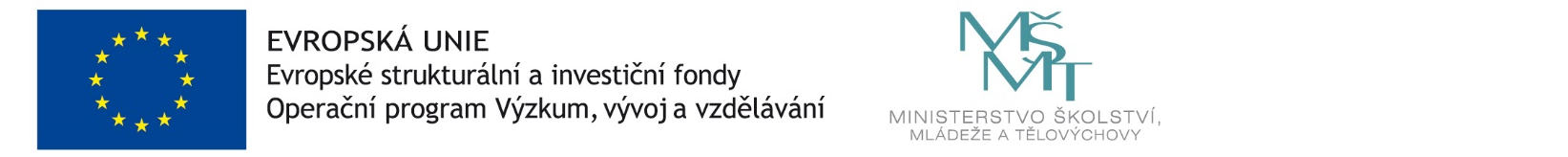 